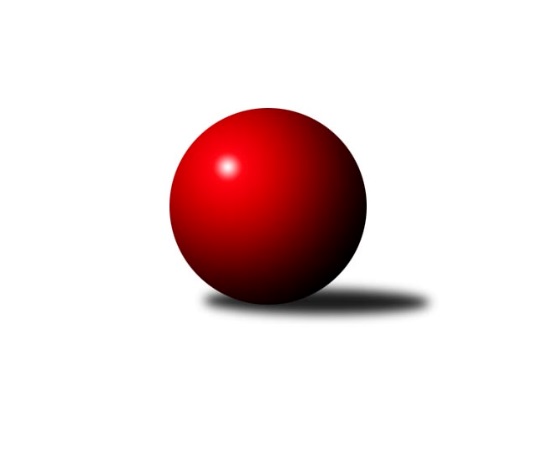 Č.3Ročník 2020/2021	25.9.2020Nejlepšího výkonu v tomto kole: 2619 dosáhlo družstvo: Loko Trutnov CVýchodočeský přebor skupina A 2020/2021Výsledky 3. kolaSouhrnný přehled výsledků:Josefov A	- Nová Paka B	12:4	2461:2322		25.9.Milovice B	- Loko Trutnov C	6:10	2594:2619		25.9.Spartak Rokytnice n. J. B	- Poříčí A	12:4	2562:2462		25.9.Loko Trutnov D	- Milovice A	3:13	2491:2612		25.9.Dvůr Kr. B	- Jičín C	12:4	2556:2314		25.9.Vrchlabí C	- Březovice A	12:4	2435:2432		25.9.Tabulka družstev:	1.	Milovice A	3	3	0	0	41 : 7 	 	 2587	6	2.	Loko Trutnov C	3	3	0	0	34 : 14 	 	 2585	6	3.	Spartak Rokytnice n. J. B	3	2	0	1	30 : 18 	 	 2456	4	4.	Poříčí A	3	2	0	1	27 : 21 	 	 2454	4	5.	Dvůr Kr. B	3	2	0	1	26 : 22 	 	 2426	4	6.	Josefov A	3	1	0	2	23 : 25 	 	 2456	2	7.	Milovice B	3	1	0	2	22 : 26 	 	 2556	2	8.	Loko Trutnov D	3	1	0	2	21 : 27 	 	 2344	2	9.	Nová Paka B	3	1	0	2	20 : 28 	 	 2361	2	10.	Vrchlabí C	3	1	0	2	16 : 32 	 	 2457	2	11.	Jičín C	3	1	0	2	16 : 32 	 	 2328	2	12.	Březovice A	3	0	0	3	12 : 36 	 	 2362	0Podrobné výsledky kola:	 Josefov A	2461	12:4	2322	Nová Paka B	Roman Kašpar	 	 187 	 182 		369 	 0:2 	 381 	 	185 	 196		Jiří Kout	Lukáš Rožnovský	 	 195 	 203 		398 	 0:2 	 413 	 	212 	 201		Jaroslav Fajfer	Lukáš Ludvík	 	 223 	 207 		430 	 2:0 	 358 	 	171 	 187		Pavel Beyr	Jakub Hrycík	 	 204 	 227 		431 	 2:0 	 392 	 	200 	 192		Bohuslav Bajer	Jiří Rücker	 	 217 	 219 		436 	 2:0 	 389 	 	194 	 195		Martin Pešta	Petr Hrycík	 	 198 	 199 		397 	 2:0 	 389 	 	196 	 193		Martin Štrynclrozhodčí: RückerNejlepší výkon utkání: 436 - Jiří Rücker	 Milovice B	2594	6:10	2619	Loko Trutnov C	Martin Včeliš	 	 217 	 215 		432 	 0:2 	 449 	 	230 	 219		Karel Slavík	Jarmil Nosek	 	 239 	 218 		457 	 2:0 	 425 	 	199 	 226		Václav Kukla	Liboslav Janák	 	 216 	 196 		412 	 0:2 	 461 	 	221 	 240		Petr Kotek	Ondra Kolář	 	 206 	 209 		415 	 0:2 	 426 	 	203 	 223		David Chaloupka	Miroslav Šanda	 	 211 	 236 		447 	 2:0 	 434 	 	218 	 216		Václava Krulišová	Lukáš Kostka	 	 219 	 212 		431 	 2:0 	 424 	 	210 	 214		František Janktorozhodčí: Liboslav JanákNejlepší výkon utkání: 461 - Petr Kotek	 Spartak Rokytnice n. J. B	2562	12:4	2462	Poříčí A	Jan Řebíček	 	 205 	 183 		388 	 0:2 	 399 	 	212 	 187		Jan Gábriš	Vladimír Doubek	 	 191 	 222 		413 	 0:2 	 441 	 	229 	 212		Jan Roza	Jan Mařas	 	 234 	 207 		441 	 2:0 	 440 	 	221 	 219		Miroslav Kužel	Tomáš Cvrček	 	 208 	 197 		405 	 2:0 	 392 	 	200 	 192		Lubomír Šimonka	Petr Mařas	 	 234 	 247 		481 	 2:0 	 392 	 	207 	 185		Daniel Havrda	Roman Stříbrný	 	 210 	 224 		434 	 2:0 	 398 	 	205 	 193		Jakub Petráčekrozhodčí: Roman StříbrnýNejlepší výkon utkání: 481 - Petr Mařas	 Loko Trutnov D	2491	3:13	2612	Milovice A	Šimon Fiebinger	 	 207 	 209 		416 	 2:0 	 414 	 	201 	 213		Pavel Jaroš	Josef Doležal	 	 218 	 188 		406 	 0:2 	 444 	 	217 	 227		Radoslav Dušek	Jiří Škoda	 	 225 	 211 		436 	 1:1 	 436 	 	222 	 214		Václav Souček	Jiří Procházka	 	 192 	 187 		379 	 0:2 	 394 	 	188 	 206		Miroslav Včeliš	Jan Malý	 	 195 	 188 		383 	 0:2 	 439 	 	210 	 229		Vlastimil Hruška	Tomáš Fejfar	 	 212 	 259 		471 	 0:2 	 485 	 	219 	 266		David Jarošrozhodčí: Nejlepší výkon utkání: 485 - David Jaroš	 Dvůr Kr. B	2556	12:4	2314	Jičín C	Martin Kozlovský	 	 209 	 203 		412 	 2:0 	 371 	 	202 	 169		Jiří Brumlich	Michal Sirový	 	 219 	 229 		448 	 2:0 	 378 	 	185 	 193		Vladimír Řeháček	Luděk Horák	 	 223 	 227 		450 	 2:0 	 311 	 	159 	 152		Miroslav Langr *1	Kateřina Šmídová	 	 220 	 204 		424 	 0:2 	 446 	 	220 	 226		Zbyněk Hercík	Jiří Rejl	 	 212 	 217 		429 	 2:0 	 378 	 	173 	 205		Marie Kolářová	Martin Šnytr	 	 191 	 202 		393 	 0:2 	 430 	 	220 	 210		Ladislav Křivkarozhodčí: Kateřina Šmídovástřídání: *1 od 51. hodu František ČermákNejlepší výkon utkání: 450 - Luděk Horák	 Vrchlabí C	2435	12:4	2432	Březovice A	Martina Fejfarová	 	 179 	 198 		377 	 0:2 	 403 	 	195 	 208		Jiří Hakl	Josef Rychtář	 	 185 	 218 		403 	 2:0 	 376 	 	192 	 184		Miloš Čížek	Jan Stejskal	 	 188 	 188 		376 	 0:2 	 432 	 	221 	 211		Vratislav Fikar	Eva Fajstavrová	 	 205 	 232 		437 	 2:0 	 391 	 	200 	 191		Zbyněk Fikar	Jana Votočková	 	 241 	 194 		435 	 2:0 	 429 	 	215 	 214		Stanislav Oubram	Vladimír Šťastník	 	 195 	 212 		407 	 2:0 	 401 	 	197 	 204		Petr Slavíkrozhodčí: Tryzna RomanNejlepší výkon utkání: 437 - Eva FajstavrováPořadí jednotlivců:	jméno hráče	družstvo	celkem	plné	dorážka	chyby	poměr kuž.	Maximum	1.	David Jaroš 	Milovice A	463.67	307.3	156.3	5.7	3/3	(485)	2.	Miroslav Šanda 	Milovice B	448.50	307.5	141.0	3.5	1/1	(450)	3.	Petr Kotek 	Loko Trutnov C	445.67	298.7	147.0	4.7	3/3	(461)	4.	Jarmil Nosek 	Milovice B	445.67	299.7	146.0	4.3	1/1	(457)	5.	Jan Mařas 	Spartak Rokytnice n. J. B	441.75	300.8	141.0	7.3	2/2	(456)	6.	Vlastimil Hruška 	Milovice A	440.67	302.3	138.3	2.3	3/3	(446)	7.	Karel Slavík 	Loko Trutnov C	439.67	297.3	142.3	4.7	3/3	(468)	8.	Lukáš Kostka 	Milovice B	439.50	304.0	135.5	5.5	1/1	(448)	9.	Pavel Jaroš 	Milovice A	439.33	296.0	143.3	5.0	3/3	(473)	10.	Petr Mařas 	Spartak Rokytnice n. J. B	438.00	288.5	149.5	3.5	2/2	(481)	11.	Michal Sirový 	Dvůr Kr. B	437.75	303.5	134.3	5.8	2/2	(465)	12.	Eva Fajstavrová 	Vrchlabí C	434.50	295.0	139.5	4.0	2/2	(437)	13.	Tomáš Fuchs 	Milovice A	434.00	312.5	121.5	7.0	2/3	(445)	14.	Ladislav Křivka 	Jičín C	433.33	290.0	143.3	6.3	3/3	(464)	15.	Jana Votočková 	Vrchlabí C	433.00	305.5	127.5	8.0	2/2	(441)	16.	Pavel Kaan 	Jičín C	432.50	293.0	139.5	3.0	2/3	(435)	17.	Václava Krulišová 	Loko Trutnov C	431.67	300.0	131.7	7.3	3/3	(452)	18.	Miroslav Kužel 	Poříčí A	431.33	290.0	141.3	5.0	3/3	(442)	19.	František Jankto 	Loko Trutnov C	429.50	285.5	144.0	6.0	2/3	(435)	20.	Jakub Hrycík 	Josefov A	427.33	293.7	133.7	5.3	3/3	(431)	21.	Stanislav Oubram 	Březovice A	423.75	287.3	136.5	3.5	2/2	(429)	22.	Martin Štryncl 	Nová Paka B	423.67	283.3	140.3	5.3	3/3	(443)	23.	Martin Včeliš 	Milovice B	423.67	288.3	135.3	7.7	1/1	(437)	24.	Jiří Škoda 	Loko Trutnov D	421.75	294.3	127.5	8.8	2/2	(436)	25.	Lukáš Ludvík 	Josefov A	421.50	301.0	120.5	10.0	2/3	(430)	26.	Šimon Fiebinger 	Loko Trutnov D	421.00	300.3	120.8	10.3	2/2	(433)	27.	Ondra Kolář 	Milovice B	420.50	289.0	131.5	6.0	1/1	(426)	28.	Jan Roza 	Poříčí A	419.67	278.3	141.3	5.3	3/3	(441)	29.	David Chaloupka 	Loko Trutnov C	418.33	281.7	136.7	6.0	3/3	(426)	30.	Václav Kukla 	Loko Trutnov C	416.33	298.7	117.7	9.0	3/3	(425)	31.	Liboslav Janák 	Milovice B	415.50	284.5	131.0	6.5	1/1	(419)	32.	Jiří Rücker 	Josefov A	414.67	276.7	138.0	3.7	3/3	(436)	33.	Petr Hrycík 	Josefov A	414.00	288.7	125.3	4.3	3/3	(434)	34.	Jiří Rejl 	Dvůr Kr. B	413.50	300.0	113.5	14.5	2/2	(429)	35.	Jaroslav Lux 	Vrchlabí C	412.50	298.0	114.5	8.5	2/2	(418)	36.	Josef Doležal 	Loko Trutnov D	411.75	284.8	127.0	7.3	2/2	(429)	37.	Vladimír Šťastník 	Vrchlabí C	411.00	289.0	122.0	6.8	2/2	(432)	38.	Martin Kozlovský 	Dvůr Kr. B	410.25	290.3	120.0	8.5	2/2	(429)	39.	Marek Ondráček 	Milovice B	409.00	284.0	125.0	8.5	1/1	(413)	40.	Jakub Petráček 	Poříčí A	408.33	283.7	124.7	7.0	3/3	(425)	41.	Kateřina Šmídová 	Dvůr Kr. B	407.25	277.3	130.0	11.0	2/2	(424)	42.	Josef Rychtář 	Vrchlabí C	406.75	293.0	113.8	9.3	2/2	(420)	43.	Jaroslav Fajfer 	Nová Paka B	406.00	290.7	115.3	10.0	3/3	(425)	44.	Vratislav Fikar 	Březovice A	404.25	272.8	131.5	9.3	2/2	(432)	45.	Jakub Pokora 	Milovice B	403.00	279.0	124.0	11.0	1/1	(403)	46.	Zbyněk Hercík 	Jičín C	400.00	287.0	113.0	8.0	2/3	(446)	47.	Lubomír Šimonka 	Poříčí A	399.67	278.3	121.3	10.0	3/3	(421)	48.	Tomáš Cvrček 	Spartak Rokytnice n. J. B	398.75	278.3	120.5	11.0	2/2	(456)	49.	Miroslav Včeliš 	Milovice A	398.67	288.3	110.3	10.3	3/3	(402)	50.	Daniel Havrda 	Poříčí A	398.00	281.3	116.7	8.0	3/3	(404)	51.	Martin Pešta 	Nová Paka B	398.00	281.3	116.7	8.7	3/3	(424)	52.	Zbyněk Fikar 	Březovice A	398.00	304.5	93.5	13.0	2/2	(405)	53.	Jan Gábriš 	Poříčí A	397.00	279.0	118.0	7.7	3/3	(420)	54.	Martin Šnytr 	Dvůr Kr. B	396.50	288.3	108.3	13.0	2/2	(400)	55.	Roman Kašpar 	Josefov A	395.67	279.0	116.7	10.3	3/3	(425)	56.	Jan Řebíček 	Spartak Rokytnice n. J. B	393.50	282.5	111.0	11.3	2/2	(400)	57.	Petr Slavík 	Březovice A	392.50	285.0	107.5	10.0	2/2	(401)	58.	Radoslav Dušek 	Milovice A	392.00	270.0	122.0	9.5	2/3	(444)	59.	Milan Všetečka 	Josefov A	392.00	273.0	119.0	9.0	2/3	(411)	60.	Marie Kolářová 	Jičín C	391.00	291.5	99.5	9.5	2/3	(404)	61.	Jiří Hakl 	Březovice A	390.00	281.5	108.5	11.3	2/2	(403)	62.	Jiří Kout 	Nová Paka B	389.67	275.0	114.7	7.3	3/3	(395)	63.	Vladimír Doubek 	Spartak Rokytnice n. J. B	389.25	277.0	112.3	6.0	2/2	(413)	64.	Bohuslav Bajer 	Nová Paka B	388.00	265.0	123.0	9.0	2/3	(392)	65.	Miloš Čížek 	Březovice A	384.50	281.5	103.0	11.8	2/2	(398)	66.	Vladimír Řeháček 	Jičín C	384.00	283.3	100.7	16.0	3/3	(399)	67.	Jiří Procházka 	Loko Trutnov D	380.50	262.8	117.8	10.0	2/2	(401)	68.	Zdeněk Maršík 	Vrchlabí C	371.50	274.5	97.0	15.0	2/2	(375)	69.	Pavel Beyr 	Nová Paka B	365.00	265.7	99.3	15.7	3/3	(375)	70.	Jan Malý 	Loko Trutnov D	359.00	268.0	91.0	12.0	2/2	(383)		Zdeněk Macnar 	Milovice A	446.00	305.0	141.0	9.0	1/3	(446)		Luděk Horák 	Dvůr Kr. B	444.50	309.0	135.5	3.0	1/2	(450)		Václav Souček 	Milovice A	436.00	311.0	125.0	10.0	1/3	(436)		Tomáš Fejfar 	Loko Trutnov D	430.00	278.0	152.0	10.5	1/2	(471)		Roman Stříbrný 	Spartak Rokytnice n. J. B	417.50	303.0	114.5	9.5	1/2	(434)		Martina Fejfarová 	Vrchlabí C	399.00	269.0	130.0	8.0	1/2	(421)		Lukáš Rožnovský 	Josefov A	398.00	291.0	107.0	11.0	1/3	(398)		Pavel Řehák 	Josefov A	389.00	284.0	105.0	17.0	1/3	(389)		František Čermák 	Jičín C	380.00	294.0	86.0	18.0	1/3	(380)		Jan Stejskal 	Vrchlabí C	376.00	262.0	114.0	12.0	1/2	(376)		Jan Slovík 	Loko Trutnov D	373.00	268.0	105.0	12.0	1/2	(373)		Miroslav Langr 	Jičín C	373.00	273.0	100.0	9.0	1/3	(373)		Jiří Brumlich 	Jičín C	371.00	265.0	106.0	15.0	1/3	(371)		Jaroslav Vízek 	Spartak Rokytnice n. J. B	371.00	275.0	96.0	16.0	1/2	(371)		Josef Antoš 	Nová Paka B	360.00	269.0	91.0	12.0	1/3	(360)		Jaromír Písecký 	Březovice A	346.00	262.0	84.0	22.0	1/2	(346)		Jiří Čapek 	Jičín C	337.00	256.0	81.0	17.0	1/3	(337)		Vladimír Pavlík 	Loko Trutnov D	275.00	186.0	89.0	25.0	1/2	(275)Sportovně technické informace:Starty náhradníků:registrační číslo	jméno a příjmení 	datum startu 	družstvo	číslo startu26438	Jan Stejskal	25.09.2020	Vrchlabí C	1x23035	Martin Štryncl	25.09.2020	Nová Paka B	3x
Hráči dopsaní na soupisku:registrační číslo	jméno a příjmení 	datum startu 	družstvo	Program dalšího kola:4. kolo1.10.2020	čt	18:00	Jičín C - Josefov A	2.10.2020	pá	17:00	Loko Trutnov C - Loko Trutnov D	2.10.2020	pá	17:00	Milovice A - Dvůr Kr. B	2.10.2020	pá	17:00	Spartak Rokytnice n. J. B - Vrchlabí C	2.10.2020	pá	17:00	Březovice A - Milovice B	2.10.2020	pá	17:00	Poříčí A - Nová Paka B	Nejlepší šestka kola - absolutněNejlepší šestka kola - absolutněNejlepší šestka kola - absolutněNejlepší šestka kola - absolutněNejlepší šestka kola - dle průměru kuželenNejlepší šestka kola - dle průměru kuželenNejlepší šestka kola - dle průměru kuželenNejlepší šestka kola - dle průměru kuželenNejlepší šestka kola - dle průměru kuželenPočetJménoNázev týmuVýkonPočetJménoNázev týmuPrůměr (%)Výkon2xDavid JarošMilovice A4852xDavid JarošMilovice A115.494851xPetr MařasRokytnice B4811xPetr MařasRokytnice B114.414811xTomáš FejfarTrutnov D4711xTomáš FejfarTrutnov D112.154711xPetr KotekTrutnov C4611xLuděk HorákDvůr Kr. B110.634502xJarmil NosekMilovice B4572xMichal SirovýDvůr Kr. B110.144481xLuděk HorákDvůr Kr. B4501xZbyněk HercíkJičín C109.65446